ΔΗΜΟΚΡΙΤΕΙΟ ΠΑΝΕΠΙΣΤΗΜΙΟ ΘΡΑΚΗΣ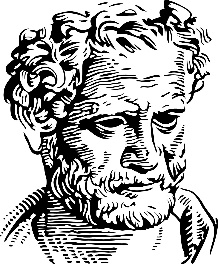 ΣΧΟΛΗ ΕΠΙΣΤΗΜΩΝ ΑΓΩΓΗΣΠΑΙΔΑΓΩΓΙΚΟ ΤΜΗΜΑ ΔΗΜΟΤΙΚΗΣ ΕΚΠΑΙΔΕΥΣΗΣΑΙΤΗΣΗ ΕΓΓΡΑΦΗΣΗμερομηνία: …… /…… / 20……Ο αιτών / Η αιτούσα……………………………………………….[Υπογραφή]Τα στοιχεία συμπληρώνονται όπως αναγράφονται στο Δελτίο Ταυτότητας, με πεζά γράμματα.Τα στοιχεία συμπληρώνονται όπως αναγράφονται στο Δελτίο Ταυτότητας, με πεζά γράμματα.Τα στοιχεία συμπληρώνονται όπως αναγράφονται στο Δελτίο Ταυτότητας, με πεζά γράμματα.Τα στοιχεία συμπληρώνονται όπως αναγράφονται στο Δελτίο Ταυτότητας, με πεζά γράμματα.Με ελληνικούς χαρακτήρες Με ελληνικούς χαρακτήρες Με ελληνικούς χαρακτήρες Με λατινικούς χαρακτήρεςΕπώνυμο:Όνομα:Πατρώνυμο:Μητρώνυμο:ΤΑΧΥΔΡΟΜΙΚΗ ΔΙΕΥΘΥΝΣΗ - ΜΟΝΙΜΗΤΑΧΥΔΡΟΜΙΚΗ ΔΙΕΥΘΥΝΣΗ - ΜΟΝΙΜΗΤΑΧΥΔΡΟΜΙΚΗ ΔΙΕΥΘΥΝΣΗ - ΜΟΝΙΜΗΤΑΧΥΔΡΟΜΙΚΗ Δ/ΝΣΗ - ΠΡΟΣΩΡΙΝΗ Οδός και αριθμός:Τ.Κ.:Πόλη:Νομός:Χώρα:ΣΤΟΙΧΕΙΑ ΕΠΙΚΟΙΝΩΝΙΑΣΣΤΟΙΧΕΙΑ ΕΠΙΚΟΙΝΩΝΙΑΣΣΤΟΙΧΕΙΑ ΕΠΙΚΟΙΝΩΝΙΑΣΣΤΟΙΧΕΙΑ ΕΠΙΚΟΙΝΩΝΙΑΣΣΤΟΙΧΕΙΑ ΕΠΙΚΟΙΝΩΝΙΑΣΣταθερό τηλέφωνο μόνιμης κατοικίας:Σταθερό τηλέφωνο μόνιμης κατοικίας:Σταθερό τηλέφωνο προσωρινής κατοικίας:Σταθερό τηλέφωνο προσωρινής κατοικίας:Κινητό τηλέφωνο φοιτητή/ριας:Κινητό τηλέφωνο φοιτητή/ριας:Ηλεκτρονική διεύθυνση (E-mail): Ηλεκτρονική διεύθυνση (E-mail): ΣΤΟΙΧΕΙΑ ΕΠΑΦΗΣ ΓΙΑ ΕΠΙΚΟΙΝΩΝΙΑ ΣΕ ΠΕΡΙΠΤΩΣΗ ΑΝΑΓΚΗΣΣΤΟΙΧΕΙΑ ΕΠΑΦΗΣ ΓΙΑ ΕΠΙΚΟΙΝΩΝΙΑ ΣΕ ΠΕΡΙΠΤΩΣΗ ΑΝΑΓΚΗΣΣΤΟΙΧΕΙΑ ΕΠΑΦΗΣ ΓΙΑ ΕΠΙΚΟΙΝΩΝΙΑ ΣΕ ΠΕΡΙΠΤΩΣΗ ΑΝΑΓΚΗΣΣΤΟΙΧΕΙΑ ΕΠΑΦΗΣ ΓΙΑ ΕΠΙΚΟΙΝΩΝΙΑ ΣΕ ΠΕΡΙΠΤΩΣΗ ΑΝΑΓΚΗΣΣΤΟΙΧΕΙΑ ΕΠΑΦΗΣ ΓΙΑ ΕΠΙΚΟΙΝΩΝΙΑ ΣΕ ΠΕΡΙΠΤΩΣΗ ΑΝΑΓΚΗΣΌνομα: Όνομα: Επώνυμο:Επώνυμο:Ιδιότητα:Ιδιότητα:Σταθερό τηλέφωνο:Σταθερό τηλέφωνο:Κινητό τηλέφωνο:Κινητό τηλέφωνο:ΣΤΟΙΧΕΙΑ ΔΕΛΤΙΟΥ ΤΑΥΤΟΤΗΤΑΣΣΤΟΙΧΕΙΑ ΔΕΛΤΙΟΥ ΤΑΥΤΟΤΗΤΑΣΣΤΟΙΧΕΙΑ ΔΕΛΤΙΟΥ ΤΑΥΤΟΤΗΤΑΣΣΤΟΙΧΕΙΑ ΔΕΛΤΙΟΥ ΤΑΥΤΟΤΗΤΑΣΣΤΟΙΧΕΙΑ ΔΕΛΤΙΟΥ ΤΑΥΤΟΤΗΤΑΣΑριθμός Δελτίου Ταυτότητας:Αριθμός Δελτίου Ταυτότητας:Αριθμός Δελτίου Ταυτότητας:Ημερομηνία Έκδοσης Δελτίου Ταυτότητας:Ημερομηνία Έκδοσης Δελτίου Ταυτότητας:Ημερομηνία Έκδοσης Δελτίου Ταυτότητας:Αρχή Έκδοσης Δελτίου Ταυτότητας:Αρχή Έκδοσης Δελτίου Ταυτότητας:Αρχή Έκδοσης Δελτίου Ταυτότητας:Αριθμός Μητρώου Αρρένων:Αριθμός Μητρώου Αρρένων:Αριθμός Μητρώου Αρρένων:Τόπος Μητρώου Αρρένων:Τόπος Μητρώου Αρρένων:Τόπος Μητρώου Αρρένων:Νομός Μητρώου Αρρένων:Νομός Μητρώου Αρρένων:Νομός Μητρώου Αρρένων:Αριθμός Δημοτολογίου:Αριθμός Δημοτολογίου:Αριθμός Δημοτολογίου:Τόπος Δημοτολογίου:Τόπος Δημοτολογίου:Τόπος Δημοτολογίου:Νομός Δημοτολογίου:Νομός Δημοτολογίου:Νομός Δημοτολογίου:Ημερομηνία Γέννησης:Ημερομηνία Γέννησης:Ημερομηνία Γέννησης:Τόπος Γέννησης:Τόπος Γέννησης:Τόπος Γέννησης:Νομός Γέννησης:Νομός Γέννησης:Νομός Γέννησης:Υπηκοότητα:Υπηκοότητα:Υπηκοότητα:ΛΟΙΠΑ ΣΤΟΙΧΕΙΑΛΟΙΠΑ ΣΤΟΙΧΕΙΑΕπάγγελμα Πατρός:Επάγγελμα Μητρός:Οικογενειακή Κατάσταση:     Άγαμος                 Έγγαμος             Χωρισμένος/ηΣτρατιωτικές Υποχρεώσεις:     Αναβολή                Εκπληρωμένες   Α.Φ.Μ.:Δ.Ο.Υ.:Α.Μ.Κ.Α.:Κάτοχος πτυχίου:  Ναι                          ΌχιΊδρυμα / Σχολή / Τμήμα: